  113親師通訊（四月份）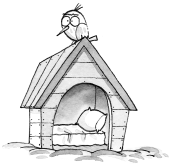 【近期活動宣導】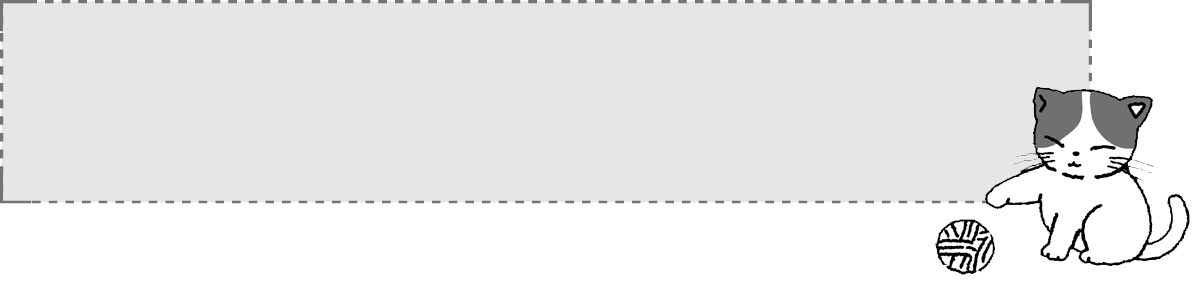 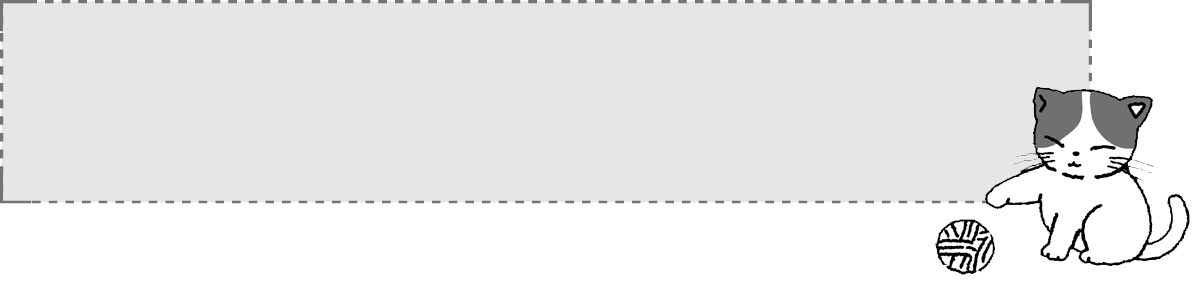   一、4/4(三）- 4/6(五)     「兒童節」、「民族掃墓節」調整放假  二、4/10(二)              一年級校外教學(地點：「Baby Boss職業體驗任意城」)  三、4/17(二)              期中考：國語(1-8課)     四、4/18(三)              期中考：數學(1-5單元)  ★五、5/5(六）              運動會(歡迎家長蒞臨學生當天穿運動服，不用背書包來校，只需帶水壺。)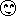   ★六、5/7(一）              運動會<補放假一天>【敬請家長配合事項】一、上個學期本班寶貝對「上課時間，手錶能否發出嗶嗶聲」這個議題，以民主程序「少數服從多數方式」作投票表決。舉手投票結果：「可以」8票，「不可以」19票，「沒意見(未舉手投票)」1票。依投票結果，請家長協助，若寶貝帶電子錶上學，請幫忙把寶貝的手錶(電子錶)設定為不會發出「整點報時嗶嗶聲」，以維護多數孩子課堂寧靜、專注學習的權益。謝謝您!二、少數寶貝會忘記將作業帶回家、忘記帶作業來交、忘記帶學用品、忘記交回條、忘記請家長簽名(簽聽英文CD、簽考試、簽回條、簽小學堂……等)，請提醒寶貝睡前依聯絡簿及功課表核對需完成作業或用品，以減少忘記……的次數。(老師每天放學前都會一一唱名需帶回的作業及物品，並請孩子確實放桌上，讓老師查看是否帶齊，期望教導寶貝漸漸養成能自我負責的好習慣及學會整理物品的方法；而在家需檢查的部分，則麻煩您!有勞家長也能在百忙的工作之餘，撥空教導寶貝提昇自我管理的能力唷!)敬祝 事事如意                                              一 年 13 班  雅雲老師 謹上…………………………………………回條(請剪下交回給導師)……………………………………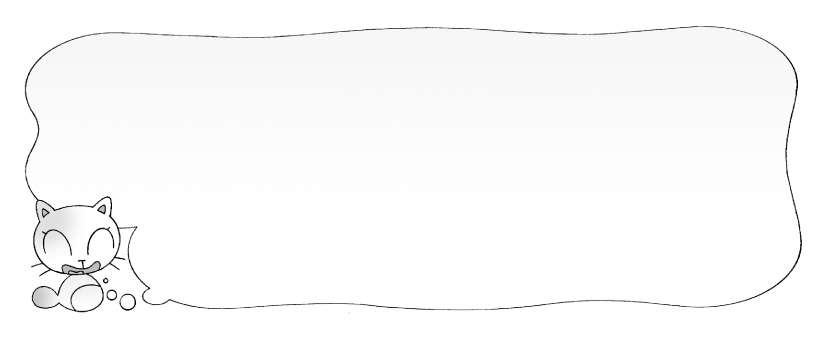 座號：          姓名：                          家長簽名：                 ★家長建議事項：★請家長幫寶貝檢核：★□(1)我的寶貝每天晚上都會自動自發依聯絡簿及功課表核對需帶作業或用品，很少會有缺寫、缺帶及缺簽名的情形。★□(2)我的寶貝偶爾能自動自發依聯絡簿及功課表核對需帶作業或用品，大部分都是家長幫忙提醒、核對聯絡簿及功課表，很少會有缺寫、缺帶及缺簽名的情形。★□(3)我的寶貝還沒養成習慣依聯絡簿及功課表核對需帶作業或用品，都是家長幫忙檢查核對聯絡簿及功課表，很少會有缺寫、缺帶及缺簽名的情形。★□(4)我的寶貝還沒養成習慣依聯絡簿及功課表核對需帶作業或用品，我因為工作忙也無法兼顧寶貝聯絡簿、功課、學用品，致寶貝第二天到校經常會有缺寫、缺帶及缺簽名的情形。